INDICAÇÃO Nº                  Assunto: Solicita ao Sr. Prefeito Municipal que designe ao setor competente para que seja efetuado o nivelamento de solo na Rua Joaquim de Campos no Caminho do Sol.Senhor Presidente,INDICO, ao Sr. Prefeito Municipal, nos termos do Regimento Interno desta Casa de Leis, que se digne Sua Excelência determinar ao setor competente da Administração que providencie o nivelamento de solo em local que especifica.                                     SALA DAS SESSÕES, 14 de novembro de 2017.SÉRGIO LUIS RODRIGUESVereador – PPS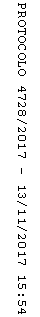 